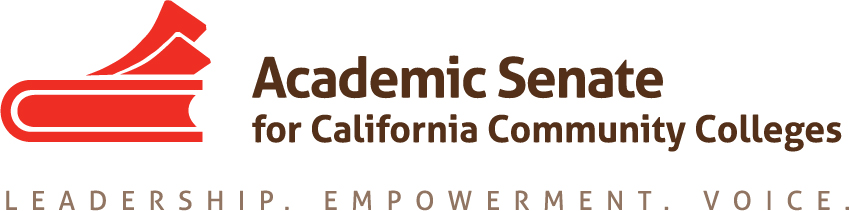 Career Technical Education Leadership Committee (CTELC)CTE Liaisons February 2021 Memo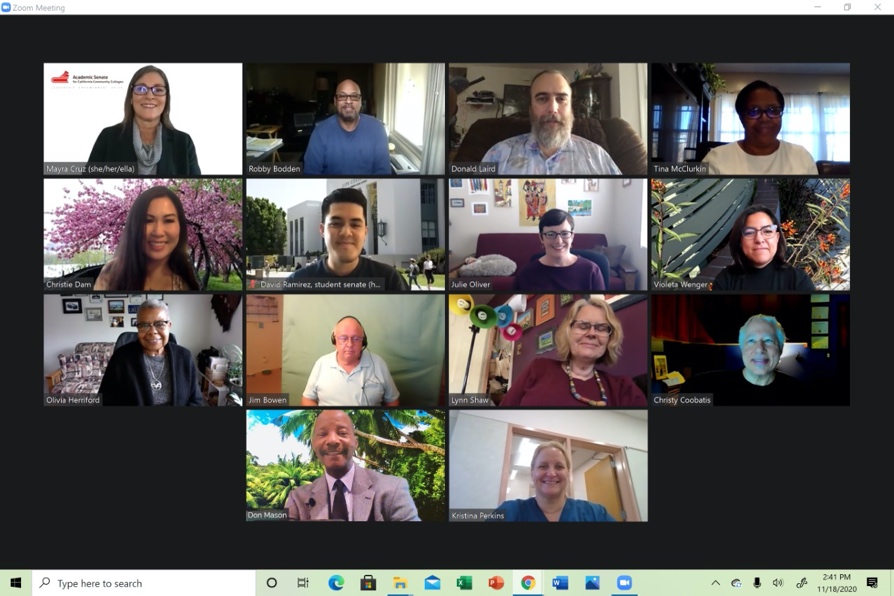 Dear CTE Liaisons, Over the past several months, we have been providing a space for CTE Liaisons to hold conversation on topics of interest.  Join the conversation on March 18th! Register here. -Mayra
Mayra E. Cruz, CTE Leadership Committee Chair, Julie Oliver, 2nd ChairEmilda Baghdaserians, Robert Bodden, Jr., Jimmie Bowen, Angelica Campos, Christy Coobatis, Christie Dam, Olivia S. Herriford, Donald Laird, Don Mason, Tina McClurkin, Kristina Perkins, Lynn Shaw, Violeta Wenger  2021 CTE Leadership CommitteePerkins VThe Strengthening Career and Technical Education for the 21st Century Act (Perkins V) was signed into law by President Trump on July 31, 2018. This bipartisan measure reauthorized the Carl D. Perkins Career and Technical Education Act of 2006 (Perkins IV) and continued Congress’ commitment in providing nearly $1.3 billion annually for career and technical education (CTE) programs for our nation’s youth and adults.

Perkins V represents an important opportunity to expand opportunities for every student to explore, choose, and follow career and technical education programs of study and career pathways to earn credentials of value. As a state, country and globally, it is important to recognize the way in which work is changing- change in automation of tasks, growth and decline of industries, changing demands for skills, economic shifts in response to climate change, expansion of contingent and nonstandard work arrangements, and the introduction of new technologies in the workplace.  Ideas to Consider Funding with Perkins Funds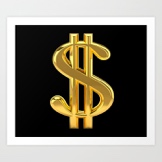 At the CTE Liaison Coffee hour held on February 9, CTE liaison and participants shared project ideas to fund beyond instructional equipment.Evaluate the effectiveness of your CTE program and assess for quality, equity agency (building the abilities of workers and future workers), and sustainability Conduct a study of industry and stakeholders to determine where the jobs are and ensure livable wagesExamine Guided Pathways to evaluate student success and identify gapsIntegrate diversity, equity and inclusion to serve all studentsOffer a comprehensive pathway from secondary to post-secondaryOffer resources for students to complete comprehensive examsOffer a student-faculty mentorship programEngage with industry sectors to create new programs and use Perkins dollars to fund equipmentResources:California Community Colleges Chancellor’s Office (CCCCO)Perkins V website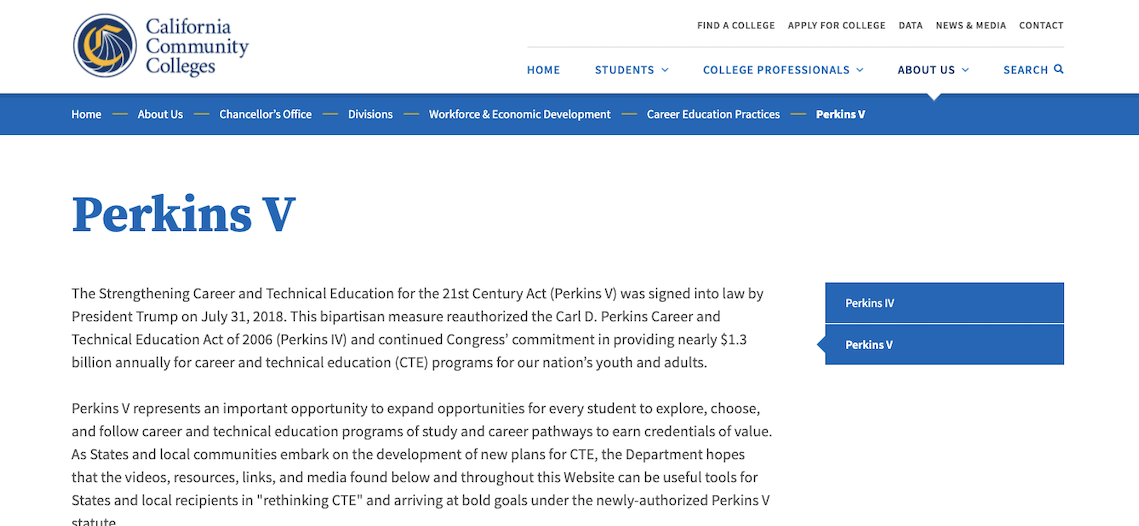 Upcoming events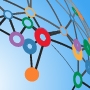 2021 Career Noncredit Education Institute - Virtual Event April 30-May 1, 2021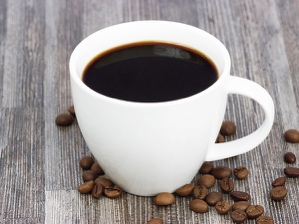 CTE Liaison Coffee Hour - Credit for Prior Learning March 18, 202111:00 AM-12:00 PM 